Ҡарар	                                                                                  решениеОБ УТВЕРЖДЕНИИ ПОЛОЖЕНИЯ О ПРОВЕРКЕ ДОСТОВЕРНОСТИ И ПОЛНОТЫ СВЕДЕНИЙО ДОХОДАХ, ОБ ИМУЩЕСТВЕ И ОБЯЗАТЕЛЬСТВАХИМУЩЕСТВЕННОГО ХАРАКТЕРА 	ДЛЯ ЛИЦ, ЗАМЕЩАЮЩИХ МУНИЦИПАЛЬНЫЕ ДОЛЖНОСТИ В СОВЕТЕ СЕЛЬСКОГО ПОСЕЛЕНИЯ БИШКУРАЕВСКИЙ СЕЛЬСОВЕТ МУНИЦИПАЛЬНОГО РАЙОНА ТУЙМАЗИНСКИЙ РАЙОН РБВ соответствии с Федеральным законом от 25 декабря 2008 года N 273-ФЗ "О противодействии коррупции", руководствуясь статьями 16, 35 Федерального закона от 6 октября 2003 года N 131-ФЗ "Об общих принципах организации местного самоуправления в Российской Федерации", статьями 27, 70 Устава сельского поселения Бишкураевский сельсовет  Совет  сельского поселения Бишкураевский сельсовет муниципального района Туймазинский район Республики Башкортостан решил:1. Утвердить Порядок проверки достоверности и полноты сведений, представляемых лицом, замещающим муниципальную должность в Совете  сельского поселения Бишкураевский сельсовет муниципального района Туймазинский район Республики Башкортостан, 2. Опубликовать настоящее решение на официальном сайте Администрации сельского поселения Бишкураевский сельсовет муниципального района Туймазинский район Республики Башкортостан3. Контроль за выполнением настоящего решения возложить на постоянную комиссию по социально-гуманитарным вопросам (Мухаметов Р.Г.).4. Решение вступает в силу со дня его официального опубликования.Глава сельского поселенияБишкураевский сельсовет                                     А.З.Абзалов«22» июля 2016 г.№ 60                                                                                                         УтвержденРешениемСовета сельского поселения Бишкураевский сельсовет муниципального района Туймазинский район РБ№ 60   от 22.07.2016 г.ПОЛОЖЕНИЕ О ПРОВЕРКЕ ДОСТОВЕРНОСТИ И ПОЛНОТЫ СВЕДЕНИЙО ДОХОДАХ, ОБ ИМУЩЕСТВЕ И ОБЯЗАТЕЛЬСТВАХИМУЩЕСТВЕННОГО ХАРАКТЕРА 	ДЛЯ ЛИЦ, ЗАМЕЩАЮЩИХ МУНИЦИПАЛЬНЫЕ ДОЛЖНОСТИ В СОВЕТЕ СЕЛЬСКОГО ПОСЕЛЕНИЯ БИШКУРАЕВСКИЙ СЕЛЬСОВЕТ МУНИЦИПАЛЬНОГО РАЙОНА ТУЙМАЗИНСКИЙ РАЙОН РБ1. Настоящим Положением определяется порядок осуществления проверки:а) достоверности и полноты сведений о доходах, об имуществе и обязательствах имущественного характера, представленных в соответствии с настоящим решением Совета депутатами за отчетный период и за два года, предшествующие отчетному периоду;б) соблюдения депутатами в течение трех лет, предшествующих поступлению информации, явившейся основанием для осуществления проверки, предусмотренной настоящим подпунктом, ограничений и запретов, требований о предотвращении или урегулировании конфликта интересов, установленных нормативными правовыми актами (далее - установленные ограничения).2. Проверка осуществляется Главой сельского поселения Бишкураевский сельсовет. Распоряжение принимается отдельно в отношении каждого депутата и оформляется в письменной форме.3. Основанием для осуществления проверки, предусмотренной пунктом 1 настоящего Положения, является достаточная информация, представленная в письменном виде в установленном порядке:а) правоохранительными органами, иными государственными органами, органами местного самоуправления и их должностными лицами;б) постоянно действующими руководящими органами политических партий, региональных отделений политических партий и зарегистрированных в соответствии с законом иных общероссийских и республиканских общественных объединений, не являющихся политическими партиями;в) общественной палатой Республики Башкортостан;г) общероссийскими средствами массовой информации.4. Информация анонимного характера не может служить основанием для проверки.5. Проверка осуществляется в срок, не превышающий 60 дней со дня принятия распоряжения о ее проведении. Распоряжением Главы сельского  поселения Бишкураевский сельсовет срок проверки может быть продлен до 90 дней.6. При осуществлении проверки Глава сельского поселения Бишкураевский сельсовет вправе:а) изучать представленные депутатом сведения о доходах, об имуществе и обязательствах имущественного характера и дополнительные материалы, которые приобщаются к материалам проверки;в) получать от депутата пояснения по представленным им материалам;г) осуществлять анализ сведений, представленных депутатом в соответствии с законодательством о противодействии коррупции.7. Запросы в кредитные организации, налоговые органы Российской Федерации, органы, осуществляющие государственную регистрацию прав на недвижимое имущество и сделок с ним, в органы прокуратуры Российской Федерации, следственные органы Следственного комитета Российской Федерации, иные федеральные государственные органы, территориальные органы федеральных государственных органов, государственные органы субъектов Российской Федерации, органы местного самоуправления, на предприятия, в учреждения, организации и общественные объединения (далее - государственные органы и организации) об имеющихся у них сведениях: о доходах, об имуществе и обязательствах имущественного характера депутата, его супруги (супруга) и несовершеннолетних детей; о соблюдении депутатом установленных ограничений направляются Главой сельского поселения Бишкураевский сельсовет.8. В запросе, предусмотренном пунктом 7 настоящего Положения, указываются:а) фамилия, имя, отчество руководителя государственного органа или организации, в которые направляется запрос;б) документ, на основании которого направляется запрос;в) фамилия, имя, отчество, дата и место рождения, место регистрации, жительства и (или) пребывания, должность и место работы (службы), вид и реквизиты документа, удостоверяющего личность депутата, его супруги (супруга) и несовершеннолетних детей, сведения о доходах, об имуществе и обязательствах имущественного характера которых проверяются, депутата, в отношении которого имеются сведения о несоблюдении им установленных ограничений; в случае направления запроса в налоговые органы Российской Федерации - идентификационный номер налогоплательщика;г) содержание и объем сведений, подлежащих проверке;д) срок представления запрашиваемых сведений;е)фамилия, инициалы и номер телефона должностного лица, подготовившего запрос;ж) другие необходимые сведения.9. Глава  сельского поселения Бишкураевский сельсовет, при проведении проверки обеспечивает:а) уведомление в письменной форме депутата о начале в отношении него проверки - в течение двух рабочих дней со дня получения соответствующего решения;б) проведение, в случае обращения депутата, беседы, в ходе которой он должен быть проинформирован о том, какие сведения, предоставляемые им в соответствии с настоящим решением, и соблюдение каких установленных ограничений подлежат проверке - в течение семи рабочих дней со дня получения обращения депутата, а при наличии уважительной причины - в срок, согласованный с депутатом.10. По окончании проверки Глава сельского поселения Бишкураевский сельсовет, обязан ознакомить депутата с результатами проверки с соблюдением законодательства Российской Федерации о государственной тайне.11. Депутат вправе:а) давать пояснения в письменной форме: в ходе проверки; по вопросам, указанным в подпункте "б" пункта 9 настоящего Положения; по результатам проверки;б) представлять дополнительные материалы и давать по ним пояснения в письменной форме.12. Пояснения и материалы, указанные в пункте 11 настоящего Положения, приобщаются к материалам проверки.13. Глава сельского поселения Бишкураевский сельсовет, представляет информацию о результатах проверки, при этом в информации должно содержаться одно из следующих предложений:а) об отсутствии оснований для применения к депутату мер юридической ответственности;б) о применении к депутату мер юридической ответственности;14. Сведения о результатах проверки с письменного согласия Главы сельского поселения Бишкураевский сельсовет предоставляются муниципальным служащим Совета сельского поселения, с одновременным письменным уведомлением об этом депутата, в отношении которого проводилась проверка, предоставившим информацию, явившуюся основанием для проведения проверки, с соблюдением законодательства Российской Федерации о персональных данных и государственной тайне.16. При установлении в ходе проверки обстоятельств, свидетельствующих о наличии признаков преступления или административного правонарушения, материалы об этом представляются в государственные органы в соответствии с их компетенцией.Башҡортостан Республикаһының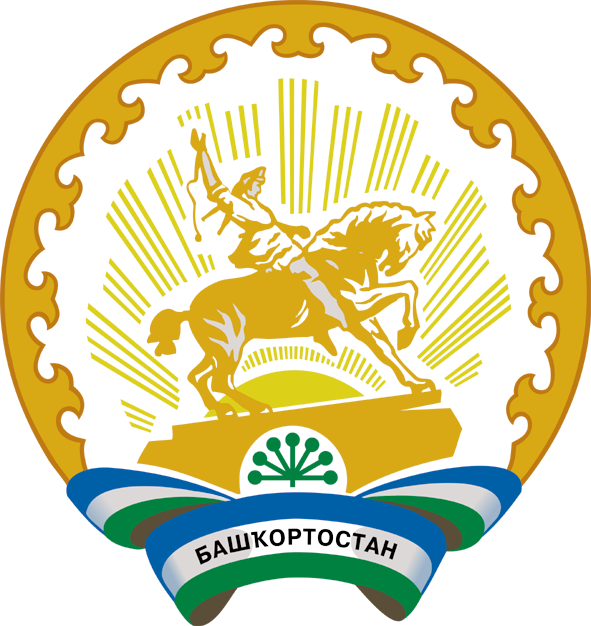 Туймазы районы муниципаль районының Бишҡурай ауыл советыауыл биләмәһе Советы452393, Бишҡурай ауылы,Совет урамы, 5аТел. 8(34782)34-3-40,34-3-41Совет сельского поселения Бишкураевский сельсовет муниципального районаТуймазинский районРеспублики Башкортостан452793, село Бишкураево, ул.Советская, 5АТел. 8(34782)34-3-40,34-3-41